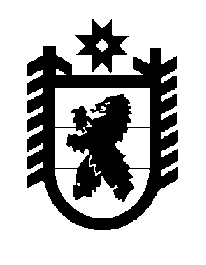 Российская Федерация Республика Карелия    ПРАВИТЕЛЬСТВО РЕСПУБЛИКИ КАРЕЛИЯРАСПОРЯЖЕНИЕот  28 марта 2019 года № 232р-Пг. Петрозаводск 	Одобрить дополнительное соглашение № 5 к Соглашению о взаимодействии между Правительством Республики Карелия и акционерным обществом «Федеральная корпорация по развитию малого и среднего предпринимательства» от 30 июня 2016 года № С-189 и поручить подписать его Первому заместителю Главы Республики Карелия 
– Премьер-министру Правительства Республики Карелия Чепику Александру Евгеньевичу.
           Глава Республики Карелия                                                              А.О. Парфенчиков